DATOS DE IDENTIFICACIÓN DEL DENUNCIANTE:SOLICITA RESERVA DE IDENTIDAD       SI           NO         INFORMACIÓN DEL (LOS) DENUNCIADO(S):DESCRIPCIÓN CLARA Y DETALLADA DE LA DENUNCIA: Considere las siguientes preguntas: ¿Quién lo hizo?, ¿Cómo?, ¿Cuándo? y ¿Dónde?La/el denunciante deberá mencionar si el hecho fue de conocimiento de otra instancia:PRUEBA PRESENTADA POR EL DENUNCIANTE:Importante: Este Formulario deberá ser Llenado, Impreso, Firmado y Remitido a la Dirección de Transparencia Corporativa de YPFB (Calle Bueno N° 185, Edificio YPFB, 9no Piso), adjuntando; si es que hubiera; la documentación que respalda la Denuncia. O enviar al correo institucional transparencia@ypfb.gob.bo 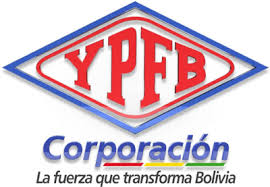 FORMULARIO DE RECEPCIÓN DE DENUNCIASNombre y apellidos: Nombre y apellidos: Nombre y apellidos: C.I.Dirección: Dirección: Teléfono fijo:Celular:Fecha:Servidor(es) Público(s) denunciado(s):Instancia, dependencia a la que pertenece:Documentos originales    SINOFs.Documentos en copias simplesSINOFs.Archivos Digitales                                         SINOCant.-----------------------------------------Firma del Denunciante           ------------------------------------------Recepcionado porSello y Firma